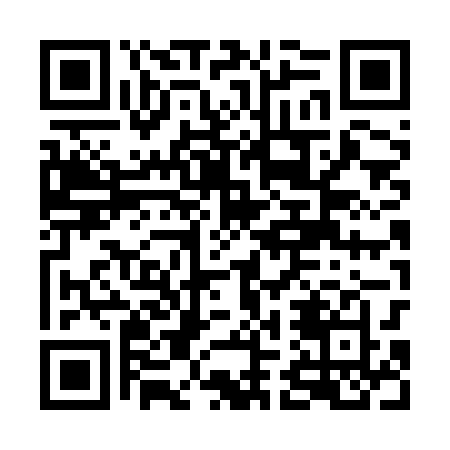 Prayer times for Kolonia Papieze, PolandMon 1 Apr 2024 - Tue 30 Apr 2024High Latitude Method: Angle Based RulePrayer Calculation Method: Muslim World LeagueAsar Calculation Method: HanafiPrayer times provided by https://www.salahtimes.comDateDayFajrSunriseDhuhrAsrMaghribIsha1Mon4:186:1612:455:127:159:072Tue4:156:1412:455:147:179:093Wed4:126:1212:455:157:199:114Thu4:096:0912:445:167:219:135Fri4:066:0712:445:177:229:166Sat4:036:0512:445:187:249:187Sun4:006:0312:445:207:269:208Mon3:576:0012:435:217:279:239Tue3:545:5812:435:227:299:2510Wed3:515:5612:435:237:319:2711Thu3:485:5412:435:247:329:3012Fri3:455:5212:425:257:349:3213Sat3:425:4912:425:277:369:3514Sun3:395:4712:425:287:379:3715Mon3:365:4512:425:297:399:4016Tue3:335:4312:415:307:419:4217Wed3:305:4112:415:317:429:4518Thu3:275:3912:415:327:449:4719Fri3:245:3712:415:337:469:5020Sat3:205:3512:405:347:479:5221Sun3:175:3312:405:357:499:5522Mon3:145:3012:405:367:519:5823Tue3:115:2812:405:387:5210:0124Wed3:075:2612:405:397:5410:0325Thu3:045:2412:405:407:5610:0626Fri3:015:2212:395:417:5710:0927Sat2:575:2012:395:427:5910:1228Sun2:545:1912:395:438:0010:1529Mon2:505:1712:395:448:0210:1830Tue2:475:1512:395:458:0410:21